ПОСТІЙНА КОМІСІЯ З ПИТАНЬ ЖИТЛОВО-КОМУНАЛЬНОГО ГОСПОДАРСТВА, ЕКОЛОГІЇ ТА НАДЗВИЧАЙНИХ СИТУАЦІЙ __________________№_________________на №________________от_______________ПРОТОКОЛзасідання постійної комісії04 лютого 2020 року, 15:00Малий зал (пл. Думська, 1)ПРИСУТНІ:Голова комісії – Іваницький О.В.Секретар комісії – Орлов О.В.Члени комісії: Наконечна А.Л., Стась Е.П.Жеман Дмитро Олександрович – в. о. директора департаменту міського господарства Одеської міської ради.Жилкіна Тетяна Павлівна – заступник директора юридичного департаменту Одеської міської ради.Кушнаренко Василь Володимирович - головний інженер КП «Міське капітальне будівництво».Позднякова Ганна Іванівна – в. о. директора комунального підприємства «Теплопостачання міста Одеси».Помічники депутатів Одеської міської ради, представники громадськості та ЗМІ. ПОРЯДОК ДЕННИЙ1.	Про розгляд проекту рішення «Про надання згоди комунальному підприємству «Теплопостачання міста Одеси» на прийняття рішення щодо зміни розміру нарахувань за послуги з централізованого опалення для споживачів у зв’язку із зміною ціни природного газу, що використовується для виробництва теплової енергії  та надання послуг з централізованого опалення в грудні 2019 року».2.	Про розгляд проекту рішення «Про передачу багатоквартирного жилого будинку, розташованого за адресою: м. Одеса, вул. Приморська, 22, в управління обслуговуючого кооперативу «ПРИМОРСЬКА 22».3.	Про розгляд проекту рішення «Про погодження проведення комунальним підприємством «Теплопостачання міста Одеси» реструктуризації заборгованості за спожитий природний газ перед публічним акціонерним товариством «Національна акціонерна компанія «Нафтогаз України».СЛУХАЛИ: В. о. директора комунального підприємства «Теплопостачання міста Одеси» Позднякову Г.І. яка внесла пропозицію включити до порядку денного засідання комісії проект рішення «Про погодження проведення комунальним підприємством «Теплопостачання міста Одеси» реструктуризації заборгованості за спожитий природний газ перед публічним акціонерним товариством «Національна акціонерна компанія «Нафтогаз України».ВИРІШИЛИ: Включити до порядку денного засідання комісії проект рішення                    «Про погодження проведення комунальним підприємством «Теплопостачання міста Одеси» реструктуризації заборгованості за спожитий природний газ перед публічним акціонерним товариством «Національна акціонерна компанія «Нафтогаз України».РЕЗУЛЬТАТ ГОЛОСУВАННЯ:«за» - 4; «проти» - 0; «утрималось» - 0; «не голосувало» - 0Рішення прийнято1.	СЛУХАЛИ: інформацію по проекту рішення «Про надання згоди комунальному підприємству «Теплопостачання міста Одеси» на прийняття рішення щодо зміни розміру нарахувань за послуги з централізованого опалення для споживачів у зв’язку із зміною ціни природного газу, що використовується для виробництва теплової енергії  та надання послуг з централізованого опалення в грудні 2019 року».ВИСТУПИЛИ: Іваницький О.В., Орлов О.В., Жеман Д.О., Позднякова Г.І., Стась Е.П.ВИРІШИЛИ:1.	Доручити департаменту міського господарства Одеської міської ради оформити в порядку, передбаченому Регламентом Одеської міської ради VII скликання проект рішення «Про надання згоди комунальному підприємству «Теплопостачання міста Одеси» на прийняття рішення щодо зміни розміру нарахувань за послуги з централізованого опалення для споживачів у зв’язку із зміною ціни природного газу, що використовується для виробництва теплової енергії  та надання послуг з централізованого опалення в грудні 2019 року».2.	Внести на розгляд Одеської міської ради проект рішення                       «Про надання згоди комунальному підприємству «Теплопостачання міста Одеси» на прийняття рішення щодо зміни розміру нарахувань за послуги з централізованого опалення для споживачів у зв’язку із зміною ціни природного газу, що використовується для виробництва теплової енергії  та надання послуг з централізованого опалення в грудні 2019 року».РЕЗУЛЬТАТ ГОЛОСУВАННЯ:«за» - 4; «проти» - 0; «утрималось» - 0; «не голосувало» - 0Рішення прийнято2.	СЛУХАЛИ: інформацію по проекту рішення «Про передачу багатоквартирного жилого будинку, розташованого за адресою: м. Одеса, вул. Приморська, 22, в управління обслуговуючого кооперативу «ПРИМОРСЬКА 22».ВИСТУПИЛИ: Іваницький О.В., Жилкіна Т.П.ВИРІШИЛИ:1.	Доручити управлінню капітального будівництва Одеської міської ради оформити в порядку, передбаченому Регламентом Одеської міської ради VII скликання проект рішення «Про передачу багатоквартирного жилого будинку, розташованого за адресою: м. Одеса, вул. Приморська, 22, в управління обслуговуючого кооперативу «ПРИМОРСЬКА 22».2.	Внести на розгляд Одеської міської ради проект рішення                       «Про передачу багатоквартирного жилого будинку, розташованого за адресою: м. Одеса, вул. Приморська, 22, в управління обслуговуючого кооперативу «ПРИМОРСЬКА 22».РЕЗУЛЬТАТ ГОЛОСУВАННЯ:«за» - 4; «проти» - 0; «утрималось» - 0; «не голосувало» - 0Рішення прийнято3.	СЛУХАЛИ: інформацію по проекту рішення «Про погодження проведення комунальним підприємством «Теплопостачання міста Одеси» реструктуризації заборгованості за спожитий природний газ перед публічним акціонерним товариством «Національна акціонерна компанія «Нафтогаз України».ВИСТУПИЛИ: Позднякова Г.І., Орлов О.В., Іваницький О.В., Жеман Д.О.ВИРІШИЛИ:1.	Доручити департаменту міського господарства Одеської міської ради оформити в порядку, передбаченому Регламентом Одеської міської ради VII скликання проект рішення «Про погодження проведення комунальним підприємством «Теплопостачання міста Одеси» реструктуризації заборгованості за спожитий природний газ перед публічним акціонерним товариством «Національна акціонерна компанія «Нафтогаз України».2.	Внести на розгляд Одеської міської ради проект рішення                       «Про погодження проведення комунальним підприємством «Теплопостачання міста Одеси» реструктуризації заборгованості за спожитий природний газ перед публічним акціонерним товариством «Національна акціонерна компанія «Нафтогаз України».РЕЗУЛЬТАТ ГОЛОСУВАННЯ:«за» - 4; «проти» - 0; «утрималось» - 0; «не голосувало» - 0Рішення прийнятоГолова комісії							О.В. ІваницькийСекретар комісії							О.В. Орлов	   ОДЕСЬКА 	МІСЬКА РАДА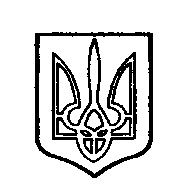 ОДЕССКИЙ ГОРОДСКОЙ СОВЕТ. Одеса, пл. Думська,1. Одесса, пл. Думская,1